SPISAK SUDSKIH TUMAČA ZA GRAD SVILAJNAC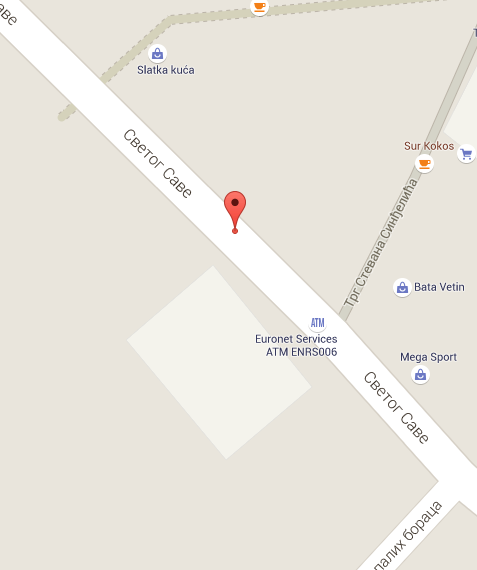 Sudski tumač za engleski jezik Svilajnac
Sudski tumač za hebrejski jezik Svilajnac
Sudski tumač za nemački jezik Svilajnac
Sudski tumač za persijski jezik Svilajnac
Sudski tumač za francuski jezik Svilajnac
Sudski tumač za hrvatski jezik Svilajnac
Sudski tumač za italijanski jezik Svilajnac
Sudski tumač za japanski jezik Svilajnac
Sudski tumač za ruski jezik Svilajnac
Sudski tumač za latinski jezik Svilajnac
Sudski tumač za norveški jezik Svilajnac
Sudski tumač za mađarski jezik Svilajnac
Sudski tumač za švedski jezik Svilajnac
Sudski tumač za makedonski jezik Svilajnac
Sudski tumač za španski jezik Svilajnac
Sudski tumač za pakistanski jezik Svilajnac
Sudski tumač za kineski jezik Svilajnac
Sudski tumač za znakovni jezik SvilajnacSudski tumač za bosanski jezik Svilajnac
Sudski tumač za poljski jezik Svilajnac
Sudski tumač za arapski jezik Svilajnac
Sudski tumač za portugalski jezik Svilajnac
Sudski tumač za albanski jezik Svilajnac
Sudski tumač za romski jezik Svilajnac
Sudski tumač za belgijski jezik Svilajnac
Sudski tumač za rumunski jezik Svilajnac
Sudski tumač za bugarski jezik Svilajnac
Sudski tumač za slovački jezik Svilajnac
Sudski tumač za češki jezik Svilajnac
Sudski tumač za slovenački jezik Svilajnac
Sudski tumač za danski jezik Svilajnac
Sudski tumač za turski jezik Svilajnac
Sudski tumač za finski jezik Svilajnac
Sudski tumač za ukrajinski jezik Svilajnac
Sudski tumač za grčki jezik Svilajnac
Sudski tumač za holandski jezik Svilajnac
Sudski tumač za korejski jezik Svilajnac
Sudski tumač za estonski jezik SvilajnacLokacijaLokacijaul. Svetog Save bb, 35210 SvilajnacInternetakademijaoxford.comTelefon069/4 – 5555 - 84Radno vreme8:00 AM – 4:00 PM9:00 AM – 2:00 PM (Subotom)